O aluno deverá realizar a atividade em um computador/laptop ou no celular, salvar as respostas na atividade com seu NOME e NÚMERO de chamada, e quando for solicitado, enviar ao Colégio ou ao Professor. Caso o aluno prefira, poderá imprimir a atividade e completá-la à lapis ou caneta.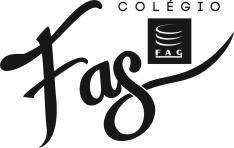 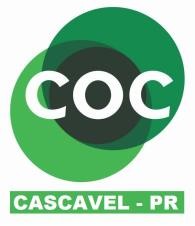 Complete as frases com: IS, AM, ARE, WAS ou WERE.1. He at home today.		2. I a student now.		3. My mother in the kitchen two hours ago.4. Sarah tired now.			5. We in New York last year.6. You a football player in 2004.	7. Mr. Jones at the market today.	8. Anna and I busy today.		9. The boxes  behind the cupboard now.	10. Ron thirsty last night.Passe as frases abaixo para a forma INTERROGATIVA, NEGATIVA e INTERROGATIVA-NEGATIVA.You were at class yesterday.Tina is seven years old now.Those cars are parked there for hours.Billy Jones was a famous singer.